PAMFLET SEMINAR ONLINE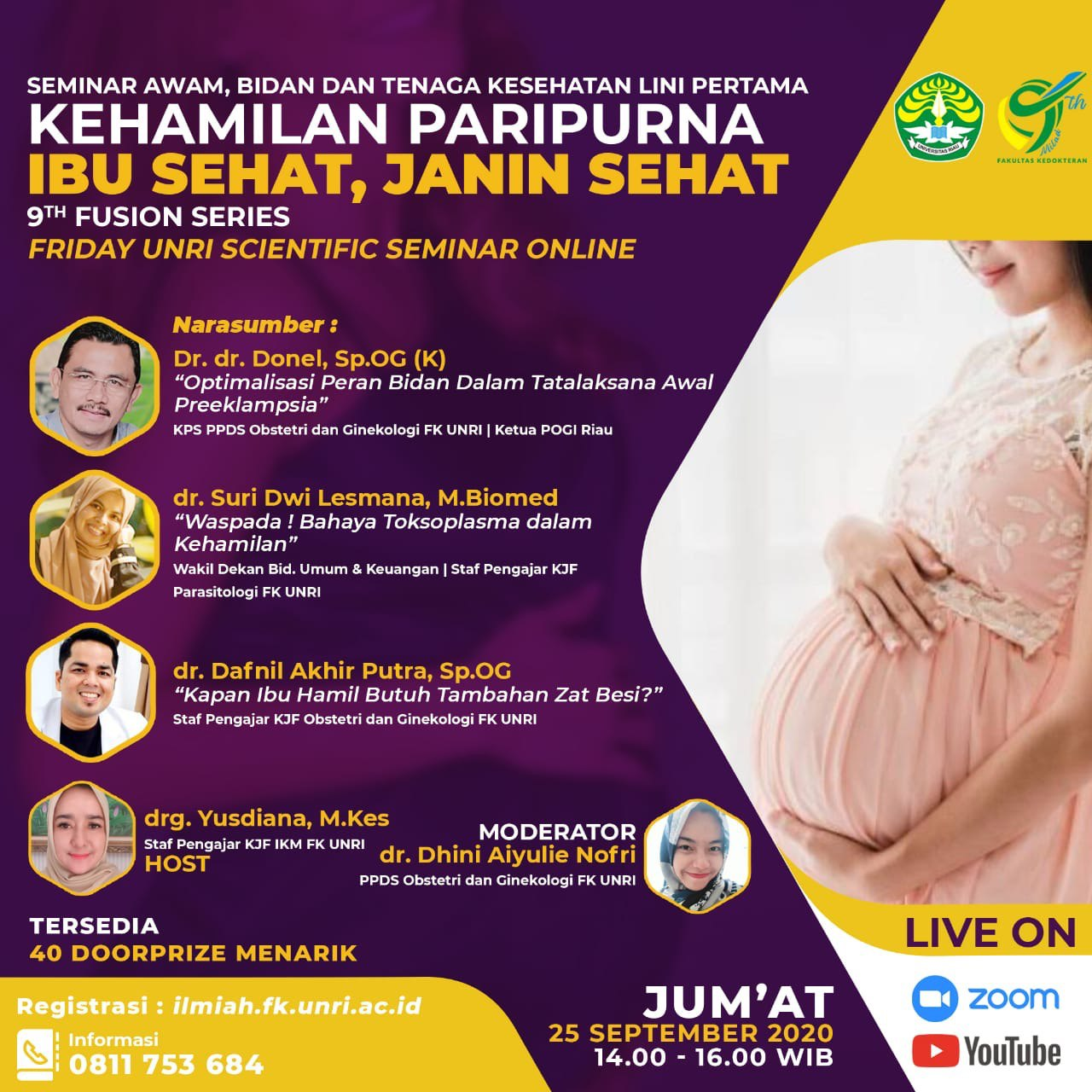 FOTO KEGIATAN SEMINAR ONLINE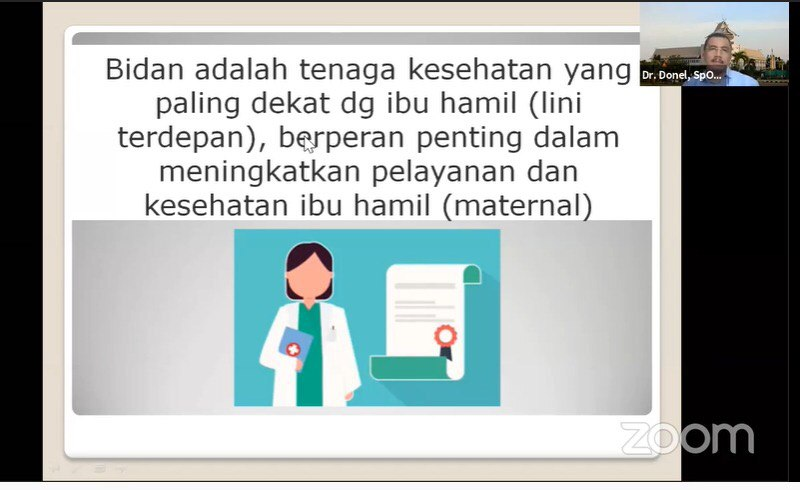 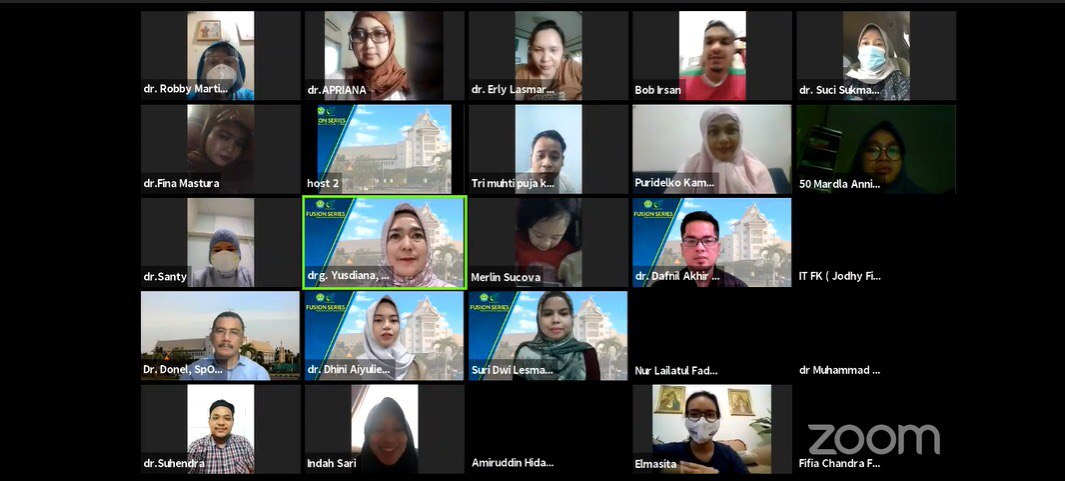 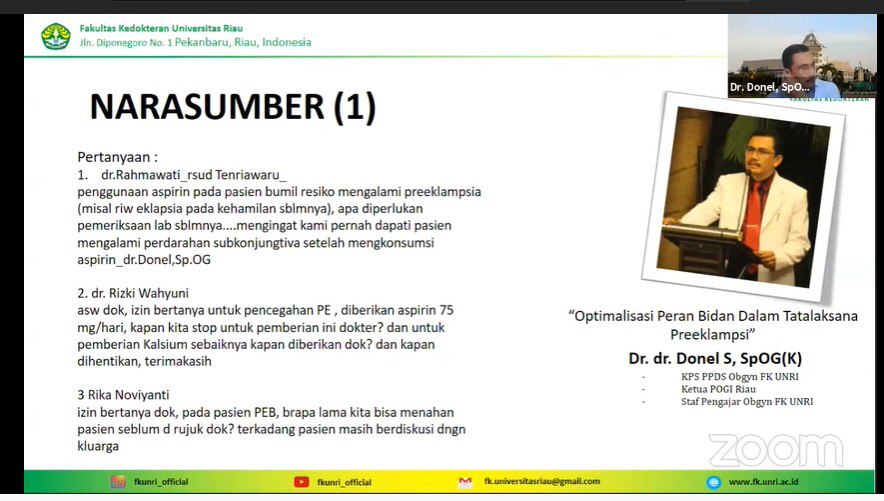 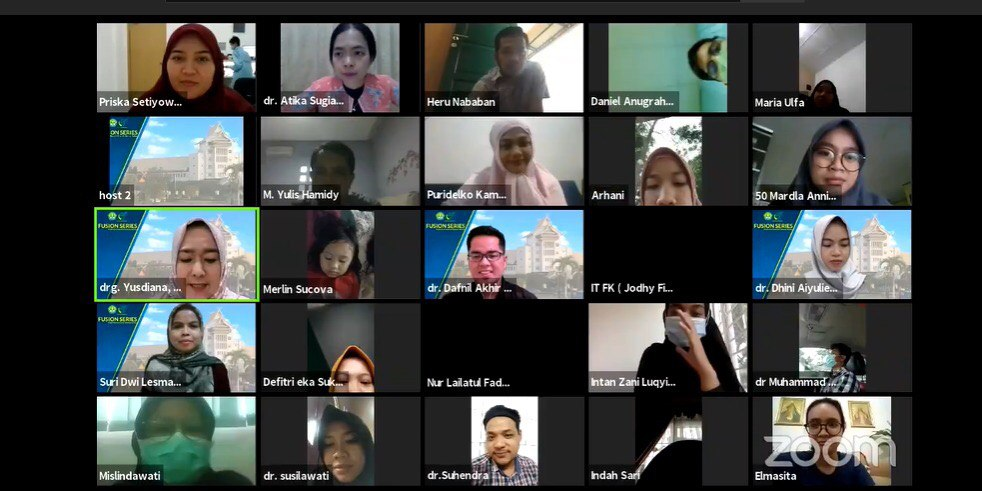 PUBLIKASI KEGIATAN MELALUI MEDIA MASSA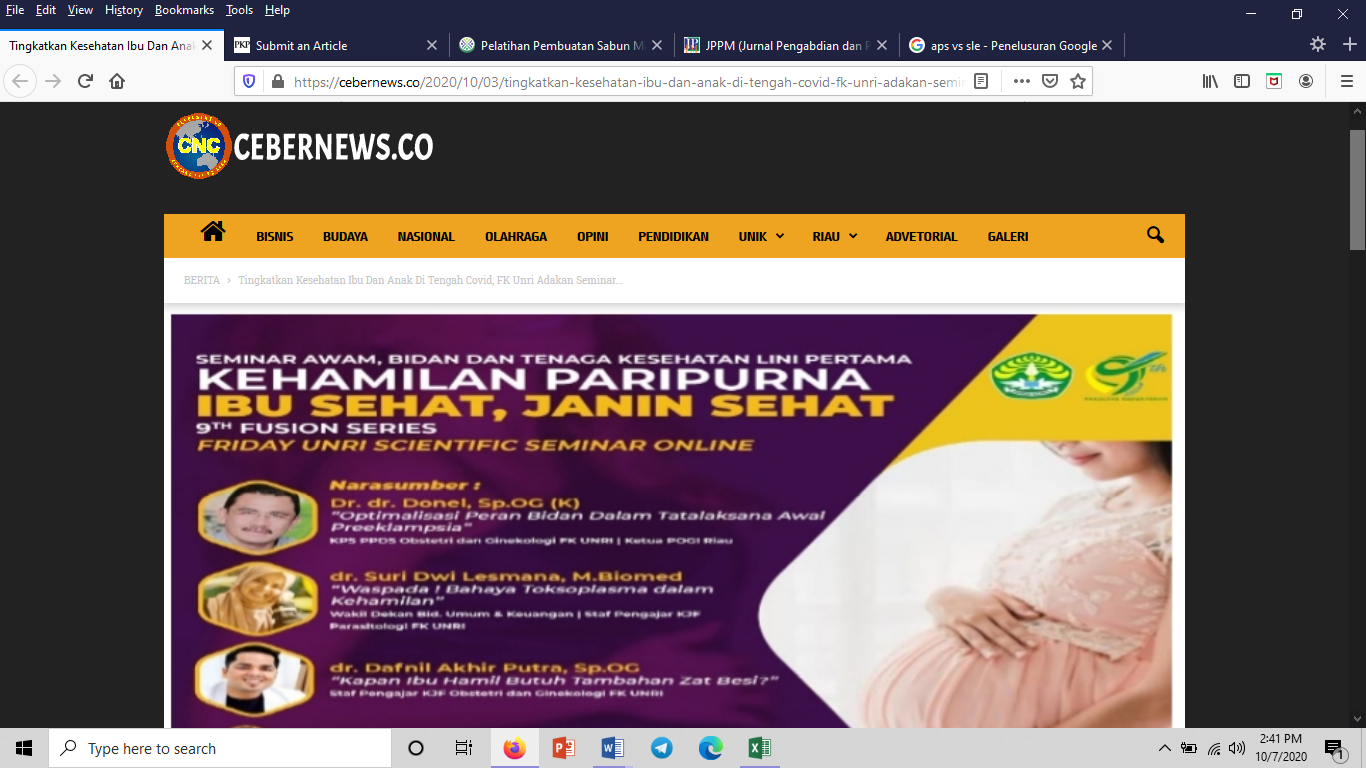 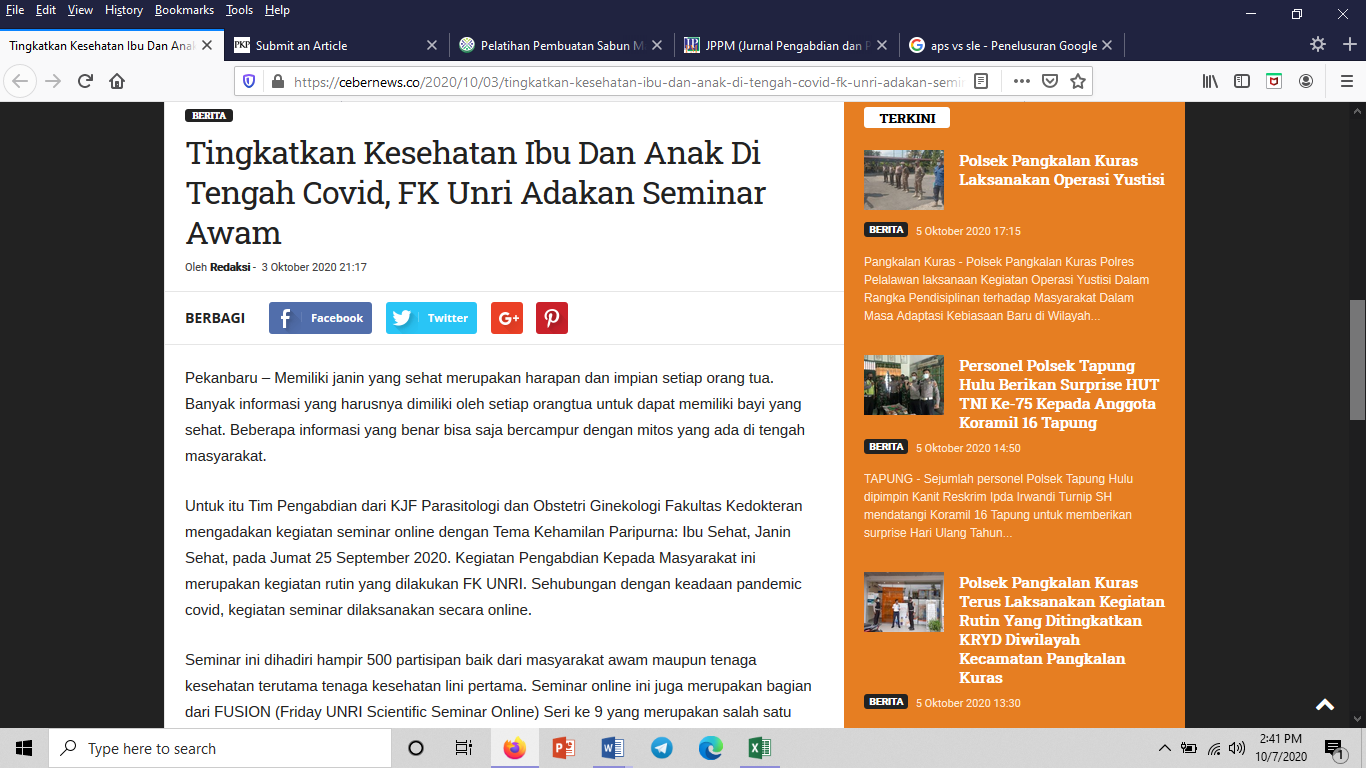 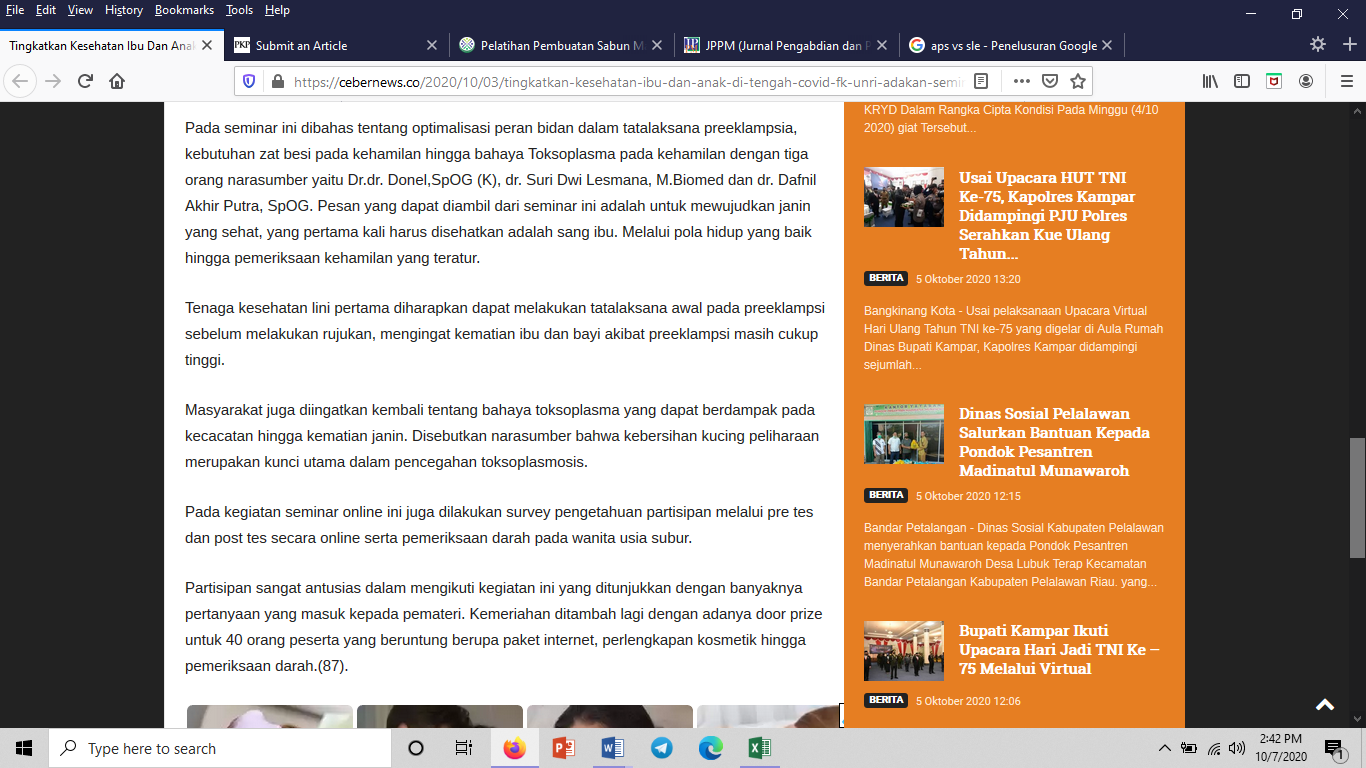 PRETEST DAN POST TESTHasil Persentase Pretest Profesi Medis Fusion 9 Soal Pertama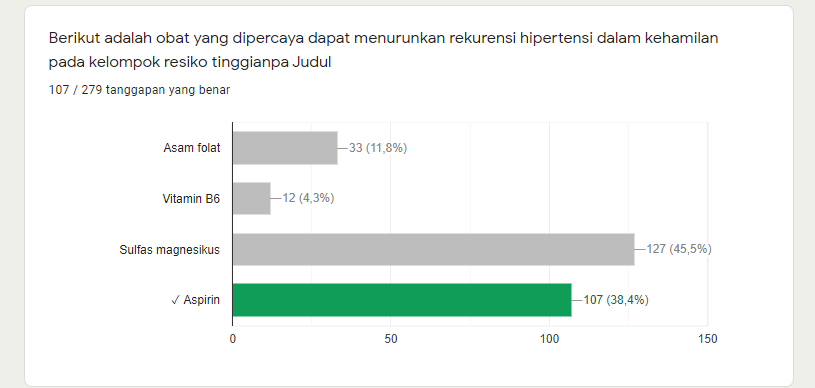 Soal Kedua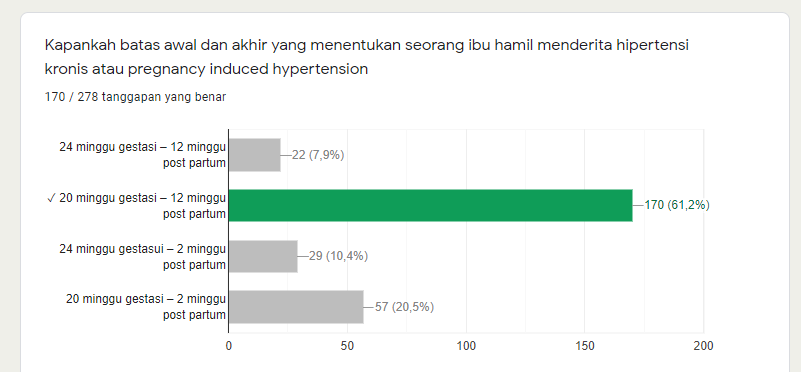 Hasil Persentase Post test Profesi Medis Fusion 9Soal Pertama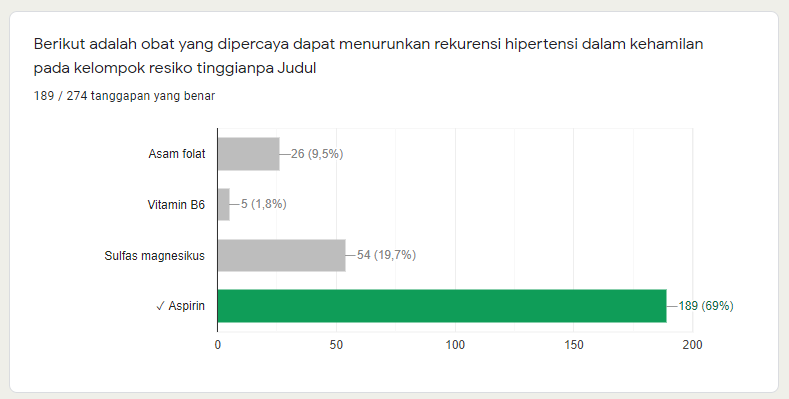 Soal Kedua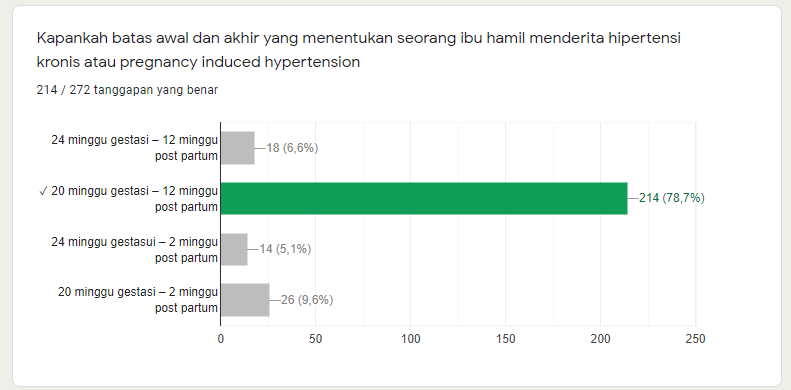 